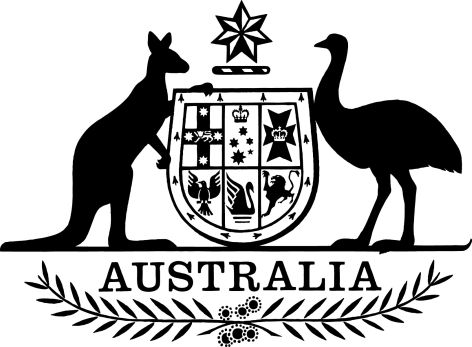 Migration Legislation Amendment (2014 Measures No. 1) Regulation 2014Select Legislative Instrument No. 82, 2014I, General the Honourable Sir Peter Cosgrove AK MC (Ret’d), Governor-General of the Commonwealth of Australia, acting with the advice of the Federal Executive Council, make the following regulation.Dated 12 June 2014Peter CosgroveGovernor-GeneralBy His Excellency’s CommandScott MorrisonMinister for Immigration and Border ProtectionContents1	Name of regulation	12	Commencement	13	Authority	14	Schedule(s)	1Schedule 1—Amendments relating to visa evidence charge	2Migration Regulations 1994	2Schedule 2—Amendments relating to members of the family unit for student visas	3Migration Regulations 1994	3Schedule 3—Amendments relating to skills assessment validity	8Migration Regulations 1994	8Schedule 4—Amendments relating to foreign currencies and places	10Australian Citizenship Regulations 2007	10Schedule 5—Amendments relating to the substitution of AusAID references	11Migration Regulations 1994	11Schedule 6—Amendments relating to Australian citizenship fees and other measures	20Australian Citizenship Regulations 2007	20Schedule 7—Amendments relating to infringement notices	23Migration Regulations 1994	23Schedule 8—Amendments relating to transitional arrangements	26Australian Citizenship Regulations 2007	26Migration Regulations 1994	261  Name of regulation		This regulation is the Migration Legislation Amendment (2014 Measures No. 1) Regulation 2014.2  Commencement		This regulation commences on 1 July 2014.3  Authority		This regulation is made under the following Acts:	(a)	the Migration Act 1958;	(b)	the Australian Citizenship Act 2007.4  Schedule(s)		Each instrument that is specified in a Schedule to this instrument is amended or repealed as set out in the applicable items in the Schedule concerned, and any other item in a Schedule to this instrument has effect according to its terms.Schedule 1—Amendments relating to visa evidence chargeMigration Regulations 19941  Subregulation 2.19A(2)Omit “$70”, substitute “$150”.2  Subregulation 2.19A(3) (table items 1 to 4, 15, 19 to 20, 23 to 25, 27 and 28)Repeal the items.Schedule 2—Amendments relating to members of the family unit for student visasMigration Regulations 19941  Paragraph 1222(3)(e) of Schedule 1Repeal the paragraph.2  Clause 570.314 of Schedule 2Repeal the clause, substitute:570.314	(1)	If the applicant claims to be a member of the family unit of a person (the primary person) who holds a student visa having satisfied the primary criteria for that visa, the applicant meets subclause (2) or (3).	(2)	The applicant meets this subclause if:	(a)	the applicant became a member of the family unit of the primary person before the grant of the student visa to the primary person; and	(b)	the applicant was included in the primary person’s application under subregulation 2.07AF(3) or in information provided in relation to the primary person’s application under subregulation 2.07AF(4).	(3)	The applicant meets this subclause if the applicant became a member of the family unit of the primary person:	(a)	after the grant of the student visa to the primary person; and	(b)	before the application was made.3  Clause 571.314 of Schedule 2Repeal the clause, substitute:571.314	(1)	If the applicant claims to be a member of the family unit of a person (the primary person) who holds a student visa having satisfied the primary criteria for that visa, the applicant meets subclause (2) or (3).	(2)	The applicant meets this subclause if:	(a)	the applicant became a member of the family unit of the primary person before the grant of the student visa to the primary person; and	(b)	the applicant was included in the primary person’s application under subregulation 2.07AF(3) or in information provided in relation to the primary person’s application under subregulation 2.07AF(4).	(3)	The applicant meets this subclause if the applicant became a member of the family unit of the primary person:	(a)	after the grant of the student visa to the primary person; and	(b)	before the application was made.4  Clause 572.314 of Schedule 2Repeal the clause, substitute:572.314	(1)	If the applicant claims to be a member of the family unit of a person (the primary person) who holds a student visa having satisfied the primary criteria for that visa, the applicant meets subclause (2) or (3).	(2)	The applicant meets this subclause if:	(a)	the applicant became a member of the family unit of the primary person before the grant of the student visa to the primary person; and	(b)	the applicant was included in the primary person’s application under subregulation 2.07AF(3) or in information provided in relation to the primary person’s application under subregulation 2.07AF(4).	(3)	The applicant meets this subclause if the applicant became a member of the family unit of the primary person:	(a)	after the grant of the student visa to the primary person; and	(b)	before the application was made.5  Clause 573.314 of Schedule 2Repeal the clause, substitute:573.314	(1)	If the applicant claims to be a member of the family unit of a person (the primary person) who holds a student visa having satisfied the primary criteria for that visa, the applicant meets subclause (2) or (3).	(2)	The applicant meets this subclause if:	(a)	the applicant became a member of the family unit of the primary person before the grant of the student visa to the primary person; and	(b)	the applicant was included in the primary person’s application under subregulation 2.07AF(3) or in information provided in relation to the primary person’s application under subregulation 2.07AF(4).	(3)	The applicant meets this subclause if the applicant became a member of the family unit of the primary person:	(a)	after the grant of the student visa to the primary person; and	(b)	before the application was made.6  Clause 574.314 of Schedule 2Repeal the clause, substitute:574.314	(1)	If the applicant claims to be a member of the family unit of a person (the primary person) who holds a student visa having satisfied the primary criteria for that visa, the applicant meets subclause (2) or (3).	(2)	The applicant meets this subclause if:	(a)	the applicant became a member of the family unit of the primary person before the grant of the student visa to the primary person; and	(b)	the applicant was included in the primary person’s application under subregulation 2.07AF(3) or in information provided in relation to the primary person’s application under subregulation 2.07AF(4).	(3)	The applicant meets this subclause if the applicant became a member of the family unit of the primary person:	(a)	after the grant of the student visa to the primary person; and	(b)	before the application was made.7  Clause 575.314 of Schedule 2Repeal the clause, substitute:575.314	(1)	If the applicant claims to be a member of the family unit of a person (the primary person) who holds a student visa having satisfied the primary criteria for that visa, the applicant meets subclause (2) or (3).	(2)	The applicant meets this subclause if:	(a)	the applicant became a member of the family unit of the primary person before the grant of the student visa to the primary person; and	(b)	the applicant was included in the primary person’s application under subregulation 2.07AF(3) or in information provided in relation to the primary person’s application under subregulation 2.07AF(4).	(3)	The applicant meets this subclause if the applicant became a member of the family unit of the primary person:	(a)	after the grant of the student visa to the primary person; and	(b)	before the application was made.8  Clause 576.314 of Schedule 2Repeal the clause, substitute:576.314	(1)	If the applicant claims to be a member of the family unit of a person (the primary person) who holds a student visa having satisfied the primary criteria for that visa, the applicant meets subclause (2) or (3).	(2)	The applicant meets this subclause if:	(a)	the applicant became a member of the family unit of the primary person before the grant of the student visa to the primary person; and	(b)	the applicant was included in the primary person’s application under subregulation 2.07AF(3) or in information provided in relation to the primary person’s application under subregulation 2.07AF(4).	(3)	The applicant meets this subclause if the applicant became a member of the family unit of the primary person:	(a)	after the grant of the student visa to the primary person; and	(b)	before the application was made.Schedule 3—Amendments relating to skills assessment validityMigration Regulations 19941  After paragraph 186.234(2)(aa) of Schedule 2Insert:	(ab)	if the assessment specifies a period during which the assessment is valid, and the period does not end more than 3 years after the date of the assessment—the period has not ended;	(ac)	if paragraph (ab) does not apply—not more than 3 years have passed since the date of the assessment;2  Paragraph 187.234(b) of Schedule 2Repeal the paragraph, substitute:	(b)	all of the following requirements were met:	(i)	the applicant’s occupation is specified by the Minister in an instrument in writing for this subparagraph;	(ii)	the applicant did not obtain the necessary qualification in Australia;	(iii)	the applicant’s skills had been assessed as suitable for the occupation by an assessing authority specified by the Minister in the instrument for subparagraph (i) as the assessing authority for the occupation;	(iv)	the assessment was not for a Subclass 485 (Temporary Graduate) visa;	(v)	if the assessment specified a period during which the assessment was valid, and the period did not end more than 3 years after the date of the assessment—the period had not ended;	(vi)	if subparagraph (v) did not apply—not more than 3 years had passed since the date of the assessment; or3  At the end of subclause 189.212(1) of Schedule 2Add:	; and (c)	if the assessment specified a period during which the assessment was valid, and the period did not end more than 3 years after the date of the assessment—the period had not ended; and	(d)	if paragraph (c) did not apply—not more than 3 years had passed since the date of the assessment.4  At the end of subclause 190.212(1) of Schedule 2Add:	; and (c)	if the assessment specified a period during which the assessment was valid, and the period did not end more than 3 years after the date of the assessment—the period had not ended; and	(d)	if paragraph (c) did not apply—not more than 3 years had passed since the date of the assessment.5  Subclause 485.224(1) of Schedule 2Repeal the subclause, substitute:	(1)	At the time of application:	(a)	the skills of the applicant for the applicant’s nominated skilled occupation had been assessed by a relevant assessing authority as suitable for that occupation; and	(b)	if the assessment specified a period during which the assessment was valid, and the period did not end more than 3 years after the date of the assessment—the period had not ended; and	(c)	if paragraph (b) did not apply—not more than 3 years had passed since the date of the assessment.6  At the end of subclause 489.222(1) of Schedule 2Add:	; and (c)	if the assessment specified a period during which the assessment was valid, and the period did not end more than 3 years after the date of the assessment—the period had not ended; and	(d)	if paragraph (c) did not apply—not more than 3 years had passed since the date of the assessment.Schedule 4—Amendments relating to foreign currencies and placesAustralian Citizenship Regulations 20071  Subregulation 12A(7)Repeal the subregulation, substitute:	(7)	In this regulation:conversion instrument means the instrument titled Payment of Visa Application Charges and Fees in Foreign Currencies (IMMI 14/005) that commenced on 1 July 2014.places and currencies instrument means the instrument titled Places and Currencies for Paying of Fees (IMMI 14/006) that commenced on 1 July 2014.Schedule 5—Amendments relating to the substitution of AusAID referencesMigration Regulations 19941  Regulation 1.03 (definition of AusAID)Repeal the definition (including the note), substitute:AusAID means the body that was known as the Australian Agency for International Development.2  Regulation 1.03 (definition of AusAID Minister)Repeal the definition (including the note), substitute:AusAID Minister means a Minister who was responsible for administering AusAID.3  Regulation 1.03Repeal the following definitions (including the notes):	(a)	definition of AusAID recipient;	(b)	definition of AusAID student.4  Regulation 1.03 (sub-sub-subparagraph (a)(i)(C)(I) of the definition of eligible student visa)After “AusAID Minister”, insert “, the Foreign Minister”.5  Regulation 1.03Insert:Foreign Affairs recipient: see subregulation 1.04A(2).Foreign Affairs student: see subregulation 1.04A(3).6  Regulation 1.03Insert:Subclass 576 (Foreign Affairs or Defence Sector) visa includes a Subclass 576 (AusAID or Defence Sector) visa.Note:	Amendments of these Regulations that commenced on 1 July 2014 renamed the Subclass 576 (AusAID or Defence Sector) visa.7  Regulation 1.04ARepeal the regulation, substitute:1.04A  Foreign Affairs recipients and Foreign Affairs students	(1)	In this regulation:AIDAB means the former Australian International Development Assistance Bureau.cease, in relation to a full-time course of study or training, includes to complete, to withdraw from, or to be excluded from, that course.equivalent former visa or entry permit means a Group 2.2 (student) visa or entry permit, within the meaning of the Migration (1993) Regulations, granted to a person who, as an applicant:	(a)	satisfied the criteria for the grant of the visa or entry permit as a primary person; and	(b)	was a student in a full-time course of study or training under a scholarship scheme or training program approved by AIDAB or AusAID.equivalent transitional visa means a transitional (temporary) visa within the meaning of the Migration Reform (Transitional Provisions) Regulations that:	(a)	is, or was, held by a person because the person held an equivalent former visa or entry permit; or	(b)	was granted to a person on the basis of a decision that the person satisfied the criteria for the grant of an equivalent former visa or entry permit.Foreign Affairs student visa means:	(a)	a Subclass 560 (Student), Subclass 562 (Iranian Postgraduate Student) or Subclass 576 (Foreign Affairs or Defence Sector) visa granted to a person who, as an applicant:	(i)	satisfied the primary criteria for the grant of the visa; and	(ii)	was a student in a full-time course of study or training under a scholarship scheme or training program approved by the Foreign Minister or AusAID Minister; or	(b)	an equivalent former visa or entry permit; or	(c)	an equivalent transitional visa.	(2)	A person is a Foreign Affairs recipient if:	(a)	either:	(i)	the person is the holder of a Foreign Affairs student visa and has ceased:	(A)	the full-time course of study or training to which that visa relates; or	(B)	another course approved by the Foreign Minister or AusAID Minister in substitution for that course; or	(ii)	if the person is not the holder of an Foreign Affairs student visa—the person has in the past been the holder of a Foreign Affairs student visa and has ceased:	(A)	the full-time course of study or training to which the last Foreign Affairs student visa held by the person related; or	(B)	another course approved by the Foreign Minister or AusAID Minister in substitution for that course; and	(b)	the person has not spent at least 2 years outside Australia since ceasing the course.	(3)	A person is a Foreign Affairs student if:	(a)	the person has been approved by the Foreign Minister or AusAID Minister to undertake a full-time course of study or training under a scholarship scheme or training program approved by the Foreign Minister or AusAID Minister; and	(b)	the person is:	(i)	the holder of a Foreign Affairs student visa granted in circumstances where the person intended to undertake the full-time course of study or training; or	(ii)	an applicant for a student visa whose application shows an intention to undertake a full-time course of study or training; and	(c)	in the case of a person mentioned in subparagraph (b)(i)—the person has not ceased:	(i)	the full-time course of study or training to which the visa relates; or	(ii)	another course approved by the Foreign Minister or AusAID Minister in substitution for that course.8  Regulation 1.04AARepeal the regulation.9  Sub-subparagraph 1229(4)(a)(ii)(D) of Schedule 1After “AusAID Minister”, insert “, the Foreign Minister”.10  Part 576 of Schedule 2 (heading)Repeal the heading, substitute:Subclass 576—Foreign Affairs or Defence Sector11  Clause 576.111 of Schedule 2 (definition of course of study)After “AusAID Minister”, insert “, the Foreign Minister”.12  Paragraphs 576.211(4)(d) and 576.322(b) of Schedule 2After “AusAID Minister”, insert “, the Foreign Minister”.13  Clause 580.114 (note) of Schedule 2Repeal the note, substitute:Note:	Assessment level, Australian permanent resident, custody, Defence Minister, education provider, eligible New Zealand citizen, Foreign Affairs recipient, Foreign Affairs student, Foreign Minister, home country and relative are defined in regulation 1.03. Member of the family unit is defined in regulation 1.12.14  Subparagraph 5010(4)(a)(ii) of Schedule 5After “AusAID Minister”, insert “, the Foreign Minister”.15  Subclause 5010(6) of Schedule 5 (definition of AusAID student visa)Repeal the definition.16  Subclause 5010(6) of Schedule 5Insert:Foreign Affairs student visa has the same meaning as in regulation 1.04A.17  Amendments of listed provisionsSchedule 6—Amendments relating to Australian citizenship fees and other measuresAustralian Citizenship Regulations 20071  Schedule 2 (notes 2 and 3)Repeal the notes, substitute:Note 2:	If relevant, the following information in relation to the person named in this notice may be listed on the back of this notice, along with the signature, or printed or stamped signature, of the Minister:(a)	the person’s legal name at the time of acquisition of Australian citizenship, if different from the person’s current legal name;(b)	the date of any notice of evidence of Australian citizenship previously given to the person;(c)	any other name in which a notice of evidence of Australian citizenship has previously been given to the person;(d)	any other date of birth in which a notice of evidence of Australian citizenship has previously been given to the person.2  Schedule 3 (cell at table item 9, column headed “Application”)Repeal the cell, substitute:3  Schedule 3 (table items 11 and 12)Repeal the items.4  Schedule 3 (cell at table item 13, column headed “Application”)Repeal the cell, substitute:5  Schedule 3 (cell at table item 14, column headed “Application”, paragraph (b))Repeal the paragraph, substitute:6  Schedule 3 (table item 15, column headed “Application”)Omit “15A to 15D”, substitute “15C and 15D”.7  Schedule 3 (table items 15A and 15B)Repeal the items.8  Schedule 3 (cell at table item 15C, column headed “Application”, paragraph (d))Repeal the paragraph, substitute:Schedule 7—Amendments relating to infringement noticesMigration Regulations 19941  Division 5.4 (heading)Repeal the heading, substitute:Division 5.4—Infringement notice penalties2  Regulation 5.20 (heading)Repeal the heading, substitute:5.20  Offences3  Regulation 5.20A (heading)Repeal the heading, substitute:5.20A  Civil penalty provisions4  Regulation 5.21Insert:infringement notice penalty:	(a)	for an offence—means the penalty prescribed by regulation 5.20 for the offence; and	(b)	for a civil penalty provision—means the penalty prescribed by regulation 5.20A for the civil penalty provision.5  Regulation 5.21 (definition of prescribed penalty)Repeal the definition.6  Paragraph 5.23(1)(b)Before “commission”, insert “alleged”.7  Paragraph 5.23(1)(ba)Omit “a contravention”, substitute “an alleged contravention”.8  Paragraph 5.23(1)(d)Repeal the paragraph, substitute:	(d)	set out the infringement notice penalty; and9  Regulation 5.24Omit “prescribed penalty”, insert “infringement notice penalty”.10  Regulation 5.25 (heading)Repeal the heading, substitute:5.25  What happens if the infringement notice penalty is paid?11  Regulation 5.25Omit “prescribed penalty”, substitute “infringement notice penalty”.12  Regulation 5.27 (heading)Repeal the heading, substitute:5.27  Refund of infringement notice penalty if notice withdrawn13  Paragraph 5.27(b)Omit “prescribed penalty”, substitute “infringement notice penalty”.14  Subregulation 5.28(2)Repeal the subregulation, substitute:	(2)	The matter is that:	(a)	the authorised officer did not allow further time for payment of the infringement notice penalty and the penalty was not paid within 28 days after the date of service of the infringement notice; or	(b)	the authorised officer allowed a further period (as specified in the certificate) for payment of the infringement notice penalty and the penalty was not paid within the further period; or	(c)	the authorised officer withdrew the infringement notice on a day specified in the certificate.15  Regulation 5.29Omit “prescribed penalty”, substitute “infringement notice penalty”.Schedule 8—Amendments relating to transitional arrangementsAustralian Citizenship Regulations 20071  At the end of Part 4Add:25  Amendments made by the Migration Legislation Amendment (2014 Measures No. 1) Regulation 2014	(1)	The amendment of these Regulations made by Schedule 4 to the Migration Legislation Amendment (2014 Measures No. 1) Regulation 2014 applies in relation to an application made under Division 2, 3 or 4 of Part 2 of the Act on or after 1 July 2014.	(2)	The amendments of these Regulations made by items 2 to 8 of Schedule 6 to the Migration Legislation Amendment (2014 Measures No. 1) Regulation 2014 apply in relation to an application made under Division 2 of Part 2 of the Act on or after 1 July 2014.Migration Regulations 19942  At the end of Schedule 13Add:Part 31—Amendments made by the Migration Legislation Amendment (2014 Measures No. 1) Regulation 20143101  Operation of Schedule 1		The amendments of these Regulations made by Schedule 1 to the Migration Legislation Amendment (2014 Measures No. 1) Regulation 2014 apply in relation to a request under section 70 of the Act for evidence of a visa, made on or after 1 July 2014.3102  Operation of Schedules 2 and 3		The amendments of these Regulations made by Schedules 2 and 3 to the Migration Legislation Amendment (2014 Measures No. 1) Regulation 2014 apply in relation to an application for a visa made on or after 1 July 2014.3103  Operation of Schedule 5		The amendments of these Regulations made by Schedule 5 to the Migration Legislation Amendment (2014 Measures No. 1) Regulation 2014 apply in relation to the following applications for a visa:	(a)	an application made, but not finally determined, before 1 July 2014;	(b)	an application made on or after 1 July 2014.3104  Operation of Schedule 7		The amendments of these Regulations made by Schedule 7 to the Migration Legislation Amendment (2014 Measures No. 1) Regulation 2014 apply on and after 1 July 2014 in relation to an infringement notice served before, on or after that date.Amendments relating to change of agency nameAmendments relating to change of agency nameAmendments relating to change of agency nameAmendments relating to change of agency nameItemProvisionOmitSubstitute1Regulation 1.03 (paragraph (f) of the definition of eligible student visa)AusAIDForeign Affairs2Regulation 1.03 (paragraph (g) of the definition of student visa)AusAIDForeign Affairs3Subparagraph 1.04B(b)(i)AusAIDForeign Affairs4Paragraph 1.40A(2)(a)AusAIDForeign Affairs5Subregulation 2.19A(3) (table item 19A)AusAIDForeign Affairs6Sub-subparagraphs 1222(2)(a)(iii)(A) and (iv)(A) of Schedule 1an AusAID (wherever occurring)a Foreign Affairs7Subparagraph 1222(3)(c)(iii) of Schedule 1an AusAIDa Foreign Affairs8Sub-subparagraph 1222(3)(h)(iv)(A) of Schedule 1an AusAIDa Foreign Affairs9Subitem 1222(4) of Schedule 1AusAIDForeign Affairs10Sub-subparagraph 1229(4)(a)(ii)(F) of Schedule 1AusAIDForeign Affairs11Clause 405.224 of Schedule 2an AusAID (wherever occurring)a Foreign Affairs12Clause 405.224 of Schedule 2the AusAID Ministerthe Foreign Minister13Clause 405.326 of Schedule 2an AusAID (wherever occurring)a Foreign Affairs14Clause 405.326 of Schedule 2the AusAID Ministerthe Foreign Minister15Subclause 410.321(7) of Schedule 2an AusAID (wherever occurring)a Foreign Affairs16Subclause 410.321(7) of Schedule 2the AusAID Ministerthe Foreign Minister17Subclause 416.228(1) of Schedule 2an AusAID (wherever occurring)a Foreign Affairs18Subclause 416.228(1) of Schedule 2the AusAID Ministerthe Foreign Minister19Subclause 416.325(1) of Schedule 2an AusAID (wherever occurring)a Foreign Affairs20Subclause 416.325(1) of Schedule 2the AusAID Ministerthe Foreign Minister21Subclause 417.221(6) of Schedule 2an AusAID (wherever occurring)a Foreign Affairs22Subclause 417.221(6) of Schedule 2the AusAID Ministerthe Foreign Minister23Division 462.1 of Schedule 2 (note to heading)AusAID (wherever occurring)Foreign Affairs24Paragraph 462.221(e) of Schedule 2an AusAID (wherever occurring)a Foreign Affairs25Clause 570.230A of Schedule 2an AusAID (wherever occurring)a Foreign Affairs26Clause 570.230A of Schedule 2the AusAID Ministerthe Foreign Minister27Clause 571.229A of Schedule 2an AusAID (wherever occurring)a Foreign Affairs28Clause 571.229A of Schedule 2the AusAID Ministerthe Foreign Minister29Clause 572.229A of Schedule 2an AusAID (wherever occurring)a Foreign Affairs30Clause 572.229A of Schedule 2the AusAID Ministerthe Foreign Minister31Clause 573.229A of Schedule 2an AusAID (wherever occurring)a Foreign Affairs32Clause 573.229A of Schedule 2the AusAID Ministerthe Foreign Minister33Clause 574.229A of Schedule 2an AusAID (wherever occurring)a Foreign Affairs34Clause 574.229A of Schedule 2the AusAID Ministerthe Foreign Minister35Clause 575.229A of Schedule 2an AusAID (wherever occurring)a Foreign Affairs36Clause 575.229A of Schedule 2the AusAID Ministerthe Foreign Minister37Clause 576.229 of Schedule 2the AusAID Ministerthe Foreign Minister38Clause 576.332 of Schedule 2the AusAID Ministerthe Foreign Minister39Clause 580.225 of Schedule 2an AusAID (wherever occurring)a Foreign Affairs40Clause 580.225 of Schedule 2the AusAID Ministerthe Foreign Minister41Subclause 676.222(1) of Schedule 2an AusAID (wherever occurring)a Foreign Affairs42Subclause 676.222(1) of Schedule 2the AusAID Ministerthe Foreign Minister43Subclause 773.225(1) of Schedule 2an AusAID (wherever occurring)a Foreign Affairs44Subclause 773.225(1) of Schedule 2the AusAID Ministerthe Foreign Minister45Clause 4012A of Schedule 4an AusAIDa Foreign Affairs46Part 2 of Schedule 4 (table item 4058G, column 2)AusAIDForeign Affairs47Paragraphs 5010(1)(a) and (2)(a) of Schedule 5an AusAID (wherever occurring)a Foreign Affairs48Paragraph 5010(3)(b) of Schedule 5AusAIDForeign Affairs49Sub-subparagraph 5010(4)(a)(i)(B) of Schedule 5AusAIDForeign Affairs50Paragraph 5010(5)(a) of Schedule 5the AusAID Ministerthe Foreign Minister51Subclauses 5A104(1) and (2) of Schedule 5A (table item 3, column headed “Description of applicant”, paragraph (b))the AusAID Ministerthe Foreign Minister52Subclause 5A108(1) of Schedule 5AAusAIDForeign Affairs53Part 8 of Schedule 5A (heading)AusAIDForeign Affairs54Subclause 5A805(1) of Schedule 5Athe AusAID Ministerthe Foreign Minister55Paragraph 5A805(3)(e) of Schedule 5Athe AusAID Ministerthe Foreign Minister56Subparagraph 5A806(a)(i) of Schedule 5Athe AusAID Ministerthe Foreign Minister57Paragraph 8104(5)(a) of Schedule 8AusAIDForeign Affairs58Subclause 8202(1) of Schedule 8an AusAIDa Foreign Affairs59Subclause 8202(1) of Schedule 8(AusAID(Foreign Affairs60Subclause 8202(4) of Schedule 8an AusAIDa Foreign Affairs61Subclause 8202(4) of Schedule 8(AusAID(Foreign Affairs62Clause 8532 of Schedule 8an AusAIDa Foreign AffairsAn application under section 21 of the Act if:(a) the applicant holds:(i) a pensioner concession card or health care card endorsed by the Human Services Department or Centrelink with 1 of the following codes: PA; SA; WA; or(ii) a pensioner concession card endorsed by the Human Services Department or Centrelink with 1 of the following codes: AGE; CAR; DSP; NS, PPP; SL; WFA; WFD; WFW; WID; YAL; or(iii) 	a health care card endorsed by the Human Services Department or Centrelink with the code SL; and(b) for an applicant to whom subparagraph (a)(iii) applies—the applicant produces evidence that the applicant has received the SL benefit for at least 46 of the previous 52 weeks; and(c) the applicant does not claim eligibility on the basis of the criteria in subsection 21(2) of the ActAn application under section 21 of the Act, if the applicant:(a) holds a pensioner concession card endorsed by the Department of Veterans’ Affairs:(i) for an Age Service, Invalidity Service, or Partner Service pension; or(ii) for an Income Support Supplement; or(iii) with the code AGE; and(b) does not claim eligibility on the basis of the criteria in subsection 21(2) of the Act(b) either of the following provisions applies to the applicant:(i) paragraph (a) of item 9;(ii) paragraph (a) of item 13; and(c) if subparagraph (a)(iii) of item 9 applies to the applicant—the applicant meets paragraph (b) of item 9 (d) either of the following provisions applies to the applicant:(i) paragraph (a) of item 9;(ii) paragraph (a) of item 13; and(e) if subparagraph (a)(iii) of item 9 applies to the applicant—the applicant meets paragraph (b) of item 9 